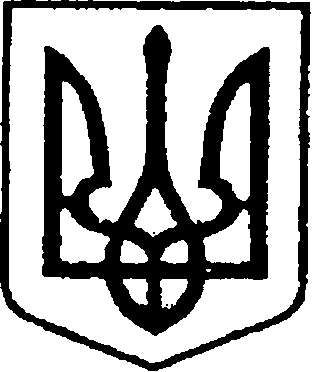 УКРАЇНА                                         ЧЕРНІГІВСЬКА ОБЛАСТЬ			Н І Ж И Н С Ь К А    М І С Ь К А    Р А Д А46 сесія VII скликанняР І Ш Е Н Н Явід «30» листопада  2018 р.            м. Ніжин	                             №9-46/2018Відповідно до статей 25, 26, 42, 59, 60, 73 Закону України «Про місцеве самоврядування в Україні», Регламентy Ніжинської міської ради Чернігівської області, затвердженого рішенням Ніжинської міської ради від 24 листопада 2015 року №1-2/2015 (із змінами), Положення про пайову участь замовників у створенні і розвитку інженерно-транспортної та соціальної інфраструктури м. Ніжина, затвердженого рішенням Ніжинської міської ради від 02.06.2015 року № 22-68/2015 зі змінами, внесеними рішеннями Ніжинської міської ради від 20-25.04.2016 року № 17-10/2016 та від 30 червня 2016 року № 26-12/2016, договору від 04 листопада 2016 року № 30, розглянувши лист приватного підприємства «Житлоінвест» від 19 жовтня 2018 року № 61,  міська рада вирішила:1. Надати згоду на безоплатне прийняття до комунальної власності територіальної громади міста Ніжина нежитлової будівлі (насосної станції) загальною площею 31,2 кв.м., що розташована за адресою: м. Ніжин, вул. 3-й мікрорайон, 8.2. Надати згоду на безоплатне прийняття до комунальної власності територіальної громади міста Ніжина інженерних мереж до багатоповерхового багатоквартирного житлового будинку № 1 з вбудовано-прибудованими об’єктами соціальної інфраструктури на орендованій земельній ділянці, що розташована за адресою: м. Ніжин, вул. 3-й мікрорайон, 8, а саме:2.1. Водопровідну підвищувальну насосну станцію COR-3 HELIX FIRST V 3602/CR-EB. 2.2.  Інженерні мережі водопроводу:- труба стальна електрозварна діаметром 159-1,57 м.п.;- труба ПВХ діаметром 160-98,0 м.п.;- труба ПВХ діаметром 110-34,0 м.п.;- колодязь діаметром 2000 - 1 шт.;- колодязь діаметром 1500 - 2 шт.;- колодязь 3000х2000х2600 - 1 шт.;- колодязь 3300х2000х2600 - 1 шт.;2.3. Інженерні мережі водовідведення:- труба каналізаційна НПВХ КР 110 – 36,5 м.;- труба каналізаційна НПВХ КР 225 – 53,5 м.;- колодязь діаметром 1000 - 6 шт.;- колодязь діаметром 1500 - 1 шт.3. Управлінню житлово-комунального господарства та будівництва Ніжинської міської ради здійснити заходи щодо прийняття на баланс нежитлової будівлі (насосної станції) загальною площею 31,2 кв.м., розташованої за адресою: м. Ніжин, вул. 3-й мікрорайон,8 з подальшою передачею її в господарське відання комунальному підприємству «Ніжинське управління водопровідно-каналізаційного господарства».4. Управлінню житлово-комунального господарства та будівництва Ніжинської міської ради здійснити заходи щодо прийняття на баланс інженерних мереж та водопровідної підвищувальної насосної станції, що розташовані за адресою: м. Ніжин, вул. 3-й мікрорайон, 8 з подальшою передачею їх на балансовий облік комунальному підприємству «Ніжинське управління водопровідно-каналізаційного господарства».         5. Підприємствам балансоутримувачам забезпечити приймання – передачу майна у місячний термін згідно чинного законодавства.6. Відділу з управління та приватизації комунального майна                       (Міщенко Н.І.) забезпечити оприлюднення даного рішення на сайті протягом п`яти робочих днів після його прийняття.7.Організацію виконання даного рішення покласти на першого заступника міського голови з питань діяльності виконавчих органів ради Олійника Г.М., начальника відділу з управління та приватизації комунального майна Міщенко Н.І., начальника управління житлового-комунального господарства та будівництва Кушніренка А.М. та директора  комунального підприємства «Ніжинського управління водопровідно-каналізаційного господарства» Лабузького П.М.8. Контроль за виконанням даного рішення покласти на постійну депутатську комісію з майнових та житлово-комунальних питань, транспорту, зв’язку та охорони навколишнього середовища (голова комісії – Онокало І.А.)Міський голова								        А.В. ЛінникПро прийняття у комунальну власністьтериторіальної громади м. Ніжина майна,розташованого за адресою: м. Ніжин, вул.3-й мікрорайон, 8